International Situations Project TranslationVolitional Personality Change itemsItems developed by Erica BaranskiTranslation provided by:Bui Thu Huyen, Hanoi National University of Education, HanoiThe International Situations Project is supported by the National Science Foundation under Grant No. BCS-1528131. Any opinions, findings, and conclusions or recommendations expressed in this material are those of the individual researchers and do not necessarily reflect the views of the National Science Foundation.International Situations ProjectUniversity of California, RiversideDavid Funder, Principal InvestigatorResearchers:  Gwendolyn Gardiner, Erica Baranski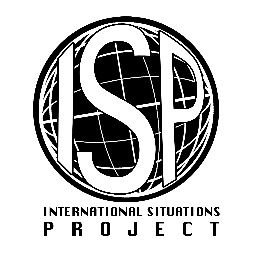 Original EnglishTranslation (Vietnamese)Translation (Vietnamese)Is there an aspect of your personality that you’re currently trying to change?Is there an aspect of your personality that you’re currently trying to change?Có nét tính cách nào ở bản thân mình mà hiện tại bạn đang cố gắng thay đổi không?YesYesCóNoNoKhôngHow successful have you been in changing this aspect of your personality?How successful have you been in changing this aspect of your personality?Bạn đang muốn thay đổi điều gì?Not at all successfulNot at all successfulBạn đã thành công ở mức nào khi cố gắng thay đổi nét tính cách đó?A little successfulA little successfulKhông thành công chút nàoModerately successfulModerately successfulThành công một chútVery successfulVery successfulTương đối thành côngCompletely successfulCompletely successfulRất thành công